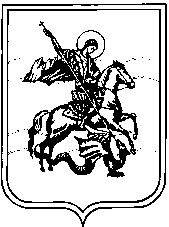 СЕЛЬСКАЯ ДУМАмуниципального образованиясельское поселение деревня ЧубаровоКалужской областиР Е Ш Е Н И Ед. Чубаровоот 15 июля 2019 г.                                                                                                                  № 45Об      утверждении        Порядка       проведения антикоррупционной экспертизы  нормативных правовых актов  и их  проектов, принятых органами местного самоуправления МО СП деревня Чубарово	Руководствуясь Федеральным законом от 17.07.2009 N 172-ФЗ "Об антикоррупционной экспертизе нормативных правовых актов и проектов нормативных правовых актов", Постановлением Правительства РФ от 26.02.2010 N 96 "Об антикоррупционной экспертизе нормативных правовых актов и проектов нормативных правовых актов", Федеральным законом от 06.10.2003 г.  № 131-ФЗ «Об общих принципах организации местного самоуправления в Российской Федерации», Уставом муниципального образования сельское поселение деревня Чубарово, Сельская Дума МО сельское поселение деревня Чубарово РЕШИЛА:	1. Утвердить   Порядок проведения антикоррупционной экспертизы нормативных правовых актов и их проектов, принятых органами местного самоуправления муниципального образования сельское поселение деревня Чубарово  (Приложение №1). 2. Настоящее решение подлежит опубликованию (обнародованию) и размещению на официальном сайте администрации сельского поселения деревня Чубарово.	3. Контроль за выполнением настоящего решения оставляю за собой.Глава МО СП деревня Чубарово					          П.С.ПяткинПриложение к решению Сельской  Думы МО сельское поселение деревня Чубарово№ 45 от 15.07.2019 годаПорядок проведения антикоррупционной экспертизы нормативных правовых актов и их проектов, принятых органами местного самоуправления муниципального образования сельское поселение деревня ЧубаровоI. Общие положения1.1. Настоящий Порядок определяет процедуру проведения антикоррупционной экспертизы нормативных правовых актов (проектов нормативных правовых актов) органов местного самоуправления МО СП деревня Чубарово в целях выявления и устранения несовершенства правовых норм, которые повышают вероятность коррупционных действий, а также порядок участия граждан и организаций в проведении антикоррупционной экспертизы действующих муниципальных нормативных правовых актов (далее - действующий акт) и проектов муниципальных нормативных правовых актов (далее - проект акта).1.2. Антикоррупционной экспертизе подлежат действующие акты (проекты актов) органов местного самоуправления МО СП деревня Чубарово.1.3. Проведение антикоррупционной экспертизы действующих актов и проектов актов осуществляет уполномоченное должностное лицо администрации сельского поселения  деревня Чубарово.1.4. Целями проведения антикоррупционной экспертизы действующих актов и проектов актов органов местного самоуправления сельского поселения деревня Чубарово являются выявление в них коррупциогенных факторов и последующее их устранение.Для целей настоящего Порядка под коррупциогенными факторами понимают положения нормативных правовых актов (проектов нормативных правовых актов), устанавливающие для правоприменителя необоснованно широкие пределы усмотрения или возможность необоснованного применения исключений из общих правил, а также положения, содержащие неопределенные, трудновыполнимые и (или) обременительные требования к гражданам и организациям и тем самым создающие условия для проявления коррупции.II. Порядок проведения антикоррупционной экспертизыдействующих актов и проектов актов2.1. Антикоррупционная экспертиза действующих актов и проектов актов проводится уполномоченным должностным лицом администрации сельского поселения  деревня Чубарово в отношении действующих актов (проектов актов) Сельской Думы сельского поселения деревня Чубарово, а также  в отношении действующих актов (проектов актов) местной администрации.2.2. Уполномоченное  должностное лицо администрации сельского поселения деревня Чубарово проводит антикоррупционную экспертизу:- действующих актов;-подготавливаемых проектов актов.2.3. Антикоррупционная экспертиза проектов актов проводится уполномоченным должностным лицом администрации деревня Чубарово  в срок до 5 рабочих дней, а особо сложных - 10 рабочих дней.Антикоррупционная экспертиза действующих актов проводится уполномоченным должностным лицом администрации сельского поселения деревня Чубарово в срок до 15 рабочих дней.2.4. Антикоррупционная экспертиза проводится согласно Методике, определенной постановлением Правительства Российской Федерации N 96 от 26.02.2010.2.5. К представляемым на антикоррупционную экспертизу проектам актов органов местного самоуправления сельского поселения деревня Чубарово должны прилагаться все документы, в соответствии с которыми или во исполнение которых они подготовлены.2.6. По результатам проведения антикоррупционной экспертизы уполномоченным должностным лицом администрации сельского поселения деревня Чубарово  составляется заключение.2.6.1. В случае, если в представленных на антикоррупционную экспертизу действующих актах (проектах актов) органов местного самоуправления сельского поселения деревня Чубарово  не выявлены коррупциогенные факторы, в заключении по результатам антикоррупционной экспертизы отражаются указанные сведения.В случае, если при проведении антикоррупционной экспертизы действующего акта выявлены коррупциогенные факторы, уполномоченным должностным лицом администрации сельского поселения деревня Чубарово составляется заключение, в котором отражаются следующие сведения:- перечень норм, содержащих коррупциогенные факторы;- рекомендации по способам устранения коррупциогенных факторов.2.7. В случае выявления коррупциогенных факторов в проектах актов органов местного самоуправления сельского поселения деревня Чубарово принимаются меры по их устранению на стадии доработки проектов актов их разработчиками.В случае выявления коррупциогенных факторов в действующих актах органов местного самоуправления сельского поселения деревня Чубарово принимаются меры по их устранению путем внесения изменений в соответствующие нормативные правовые акты или их отмене.2.8. Заключение о наличии коррупциогенного фактора в действующем акте (проекте акта) органа местного самоуправления сельского поселения деревня Чубарово направляется уполномоченным должностным лицом администрации сельского поселения деревня Чубарово Главе администрации сельского поселения деревня Чубарово, или Главе сельского поселения деревня Чубарово.2.9. В случае обнаружения в нормативных правовых актах (проектах нормативных правовых актов) коррупциогенных факторов, принятие мер по устранению которых не относится к компетенции органов местного самоуправления, уполномоченное должностное лицо администрации сельского поселения деревня Чубарово информируют об этом органы прокуратуры.III. Порядок участия организаций и граждан в проведенииантикоррупционной экспертизы действующих актов и проектов актов3.1. Организации, граждане и администрация сельского поселения деревня Чубарово, в случае обнаружения в действующих актах или проектах актов коррупциогенных факторов, вправе обратиться с соответствующим ходатайством в органы местного самоуправления сельского поселения деревня Чубарово, принявшие такие акты. 3.2. Уполномоченное должностное лицо администрации сельского поселения деревня Чубарово по обращениям организаций, граждан проводит антикоррупционную экспертизу действующего акта в соответствии с настоящим Порядком и Методическими рекомендациями в течение 15 рабочих дней. Заключение по результатам антикоррупционной экспертизы действующих актов в обязательном порядке направляется организациям, гражданам, органам местного самоуправления сельского поселения деревня Чубарово, направившим ходатайство о ее проведении. 3.3. Органы местного самоуправления сельского поселения деревня Чубарово, в целях обеспечения участия организаций и граждан в проведении антикоррупционной экспертизы проектов актов при их разработке вправе, а в случаях, установленных законодательством Российской Федерации и законодательством Калужской области, обязаны: - размещать информацию о разработке проекта акта в сети Интернет на официальном сайте сельского поселения деревня Чубарово; - рассматривать предложения, поступившие от организаций и граждан.3.4. Должностные лица органов местного самоуправления сельского поселения деревня Чубарово, уполномоченные должностные лица администрации сельского поселения деревня Чубарово вправе направлять действующие акты, проекты актов на независимую антикоррупционную экспертизу, которая проводится в соответствии с действующим законодательством. 3.5. По инициативе общественных объединений, а также граждан может быть проведена общественная антикоррупционная экспертиза действующих актов, проектов актов. Материалы общественной антикоррупционной экспертизы подлежат рассмотрению уполномоченным должностным лицом администрации сельского поселения деревня Чубарово в порядке, установленном пунктом 3.2 настоящего Порядка.